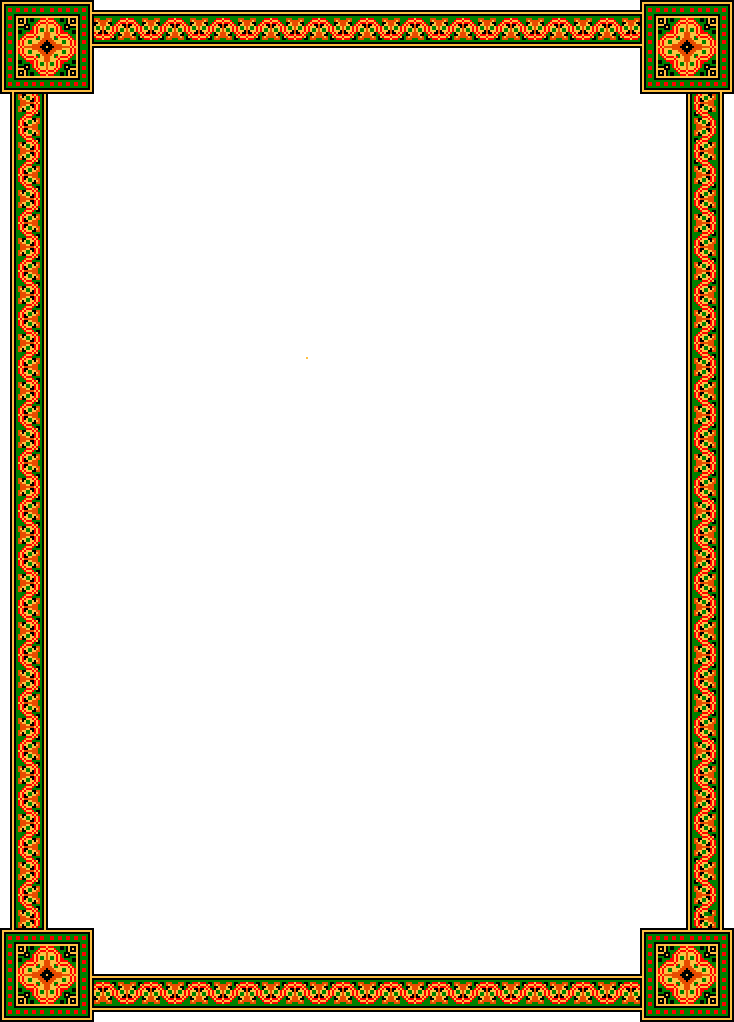 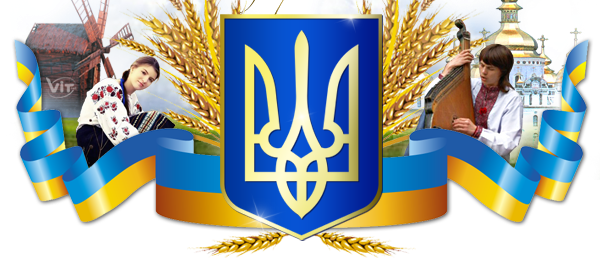 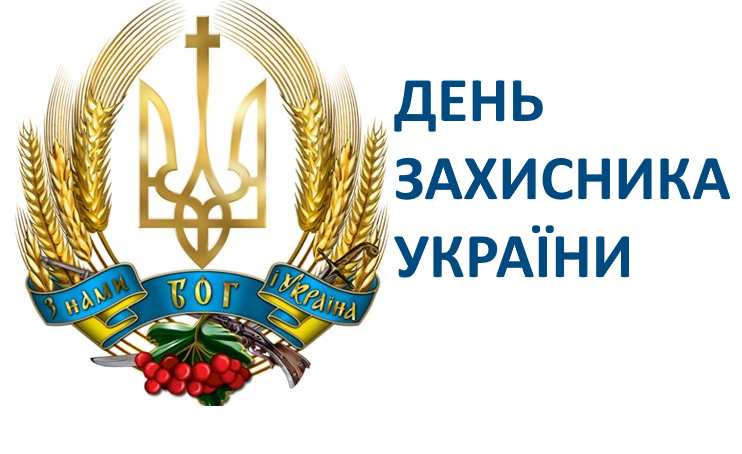 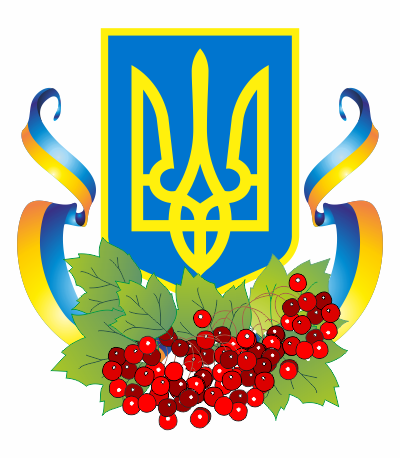 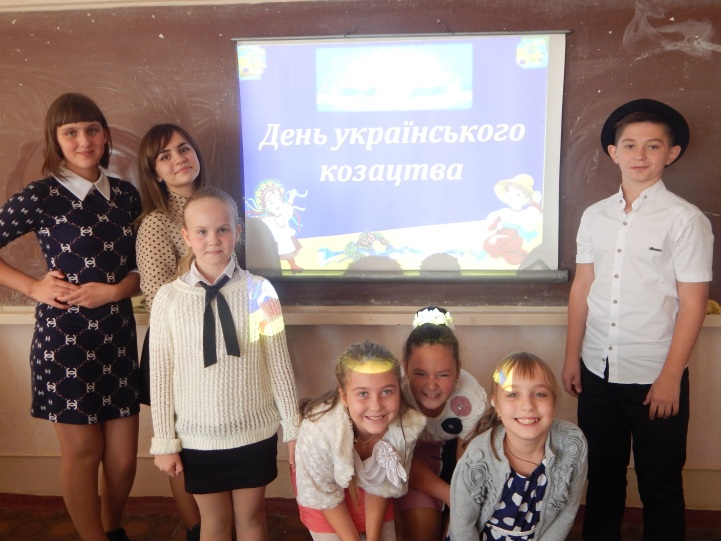 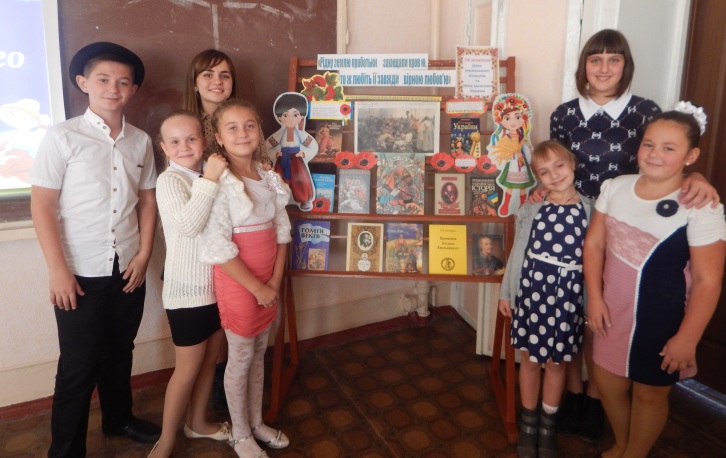 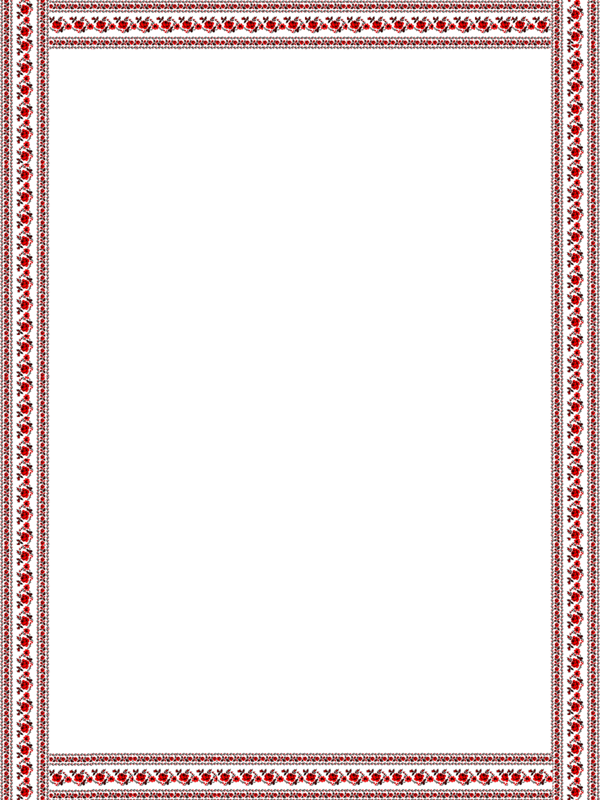 «Це наша заповідь священна, що Україна вічна…незнищенна»  Мета:формувати і розвивати мотивацію, спрямовану на підготовку до захисту держави і служби у Збройних Силах України та інших військових формуваннях;формувати патріотично зрілу особистість;виховувати  українську молодь в дусі військових традицій Українського народу; розширювати і поглиблювати національно-громадянські і військово-патріотичні уявлення і знання.Обладнання:мультимедійна презентація;пісні: “Люби ти Україну” (сл. В. Бронюк, муз. ТІК), “Мальви” (сл. Б.Гура, муз. В.Івасюк), “Повертайся живим!” (сл. і муз. С. Тарабарова);                            (Кліп про Україну – слайд 1)Ведуча:У всьому світі – кожен зна:Є Батьківщина лиш одна.І в нас вона єдина –Це наша славна Україна!              Не забувай Шевченка слів              Про горду славу козаків.              Не забувай, що ти дитина              Землі, що зветься Україна.Ведучий:Улюблена Богом перлина Для всіх українців одна Козацька моя Україна. Хлібів золотих сторона Негодами лютими бита Віками ти йшла до мети. Тобі в небі зорею світити І волю і долю знайти.Ведуча:        Доброго дня, всім присутнім на нашому святі! (Слайд – 2)Ведучий:          У  глибину  століть  сягає  історія  нашого  народу,  і  чим  більше  минає  часу, тим  яскравіше  ми  її  уявляємо. Пізнати  історію  рідного  краю  нам  допомагають  книги  і  самобуття. Нехай  сьогоднішнє  свято  відкриє  перед  вами  ще  одну  сторінку  історичного  минулого  українського  народу. Мабуть,  немає  жодної  людини  в  нашій  багатостраждальній  Україні, яка  б  не  знала  про  славну  Запорозьку  Січ, про  січове  лицарство – козацтво, про  їхні  походи  і  подвиги.Ведуча:       Україна! Країна смутку і печалі, краси і радості, різних звичаїв і обрядів, гучної української пісні. Швидкого танцю, звичайної красивої природи, а головне – добрих, щирих, гостинних людей!Ведучий:        Все частіше ми звертаємося до наших витоків: історії нашої країни, козацької вольниці, рідної мови. Звертаємося до минулого, щоб зрозуміти сучасне.Ведуча:        Корені нашої духовності – у минулому, коли була «ненька-мати – Запорозька славна Січ». Вона – праматір української державності і реальна військово – політична сила України, яка упродовж століть протидіяла спробам турецьких султанів, кримських ханів та польської шляхти поставити український народ на коліна.Ведучий:        Запорозька Січ! Козацтво… Найлегендарніше минуле українського народу. Його святиня. Синонім свободи, людської і національної гідності, талановитості.Ведуча: (Слайд – 3)        Шановні присутні в цьому залі, дозвольте привітати вас з одним із найбільших народних свят  - святом Пресвятої Покрови, святої покровительки всього роду козацького. Ведучий: (Слайд – 4)        Це свято віднині є не тільки як народно-релігійне, а й національне. Указом Президента України – 14 жовтня оголошено Днем українського козацтва!Ведуча:         Сьогодні ми з вами помандруємо козацькими стежками. Славна і багата історія нашого народу. Героїчну сторінку в неї вписали славні запорожці, степові рицарі, оборонці української землі. Тож згадаймо про козаків, які колись безкрайніми степами вітром літали, шаблями ворогів змітали, на чайках по Дніпру гуляли. Пройшло все: одна слава зосталась і слава та не вмре, не поляже, про лицарство козацьке вам сьогодні розкаже.Ведучий: (Слайд – 5)За  дніпровськими  порогами,За  південними  дорогами,За  степами  за  широкимиНаші  прадіди  жили.Мали  Січ  козацьку  сильную,Цінували  волю  вільную,Україну  свою  ріднуюЯк  зіницю  берегли.Ведуча: (Слайд – 6)       Козаки були вільні й безстрашні люди. Понад усе вони цінували свободу. Часом козаки віддавали перевагу смерті, ніж ганебному рабству. А які ще риси притаманні козакам?Ведучий:Козаки – вільні люди!Козаки – безстрашні люди!Козаки – борці за волю,За народу щасливу долю.Ведуча: Козак – чесна, смілива людина,Найдорожча йому – Батьківщина!Ведучий:Козак – слабкому захисник,Цінити побратимство звик!Ведуча: Козак – усім народам другІ лицарський у нього дух!Ведучий:Козак – це той, хто за свободуХто прагне волі всім народам!Ведуча: Козак вкраїнську любить мовуВін завжди здержить своє слово!Ведучий:         Сьогодні козак -  не той, хто одягнений у вишиванку й  шаровари. Козак - це передусім воїн за духом, і воюватиме він тільки за честь і свободу. Ведуча:        ШЛЯХЕТНІСТЬ, МУДРІСТЬ, ВІДВАГА – три основні прикмети козака: шляхетного не підкупиш, мудрого не обдуриш, мужнього не залякаєш!Ведучий:          Тож, давайте подивимося і згадаємо шляхетних, мужніх та відважних козаків!(Слайд – 7 Відео-кліп про козаків)Ведуча: (Слайд – 8)        Не можна не згадати про постать Богдана Хмельницького. Яка пов’язана з найсвятішими прагненнями українського народу до волі, щастя, справедливості. Саме з Богданом Хмельницьким пов’язане становлення Української Держави, формування української нації. Ім’я Богдана Хмельницького належить до найвидатніших імен історії всіх часів.Ведучий:  (Слайд – 9)        У 1556 році на острові Мала Хортиця виник перший укріплений табір козаків – Запорізька Січ, яку історики називають християнською демократичною козацькою республікою. Це початок нової української козацької держави. А зараз давайте згадаймо славних синів України: (Слайд – 10-12)  Петра Конашевича Сагайдачного, Івана Сірка, Дмитра Вишневецького, Михайла Дорошенко, Пилипа Орлика, Северина Наливайко Ведуча: (Слайд – 13)       Але сьогодні ми зібралися не тільки для того, щоб згадати українське козацтво. Адже тепер саме в цей славетний день, день Українського козацтва, згідно з Указом Президент України постановив: «Установити в Україні свято — День захисника України, яке відзначати щорічно 14 жовтня». Ведучий:  День захисника Вітчизни-Мужності й геройства свято.І ми вклоняємося тим,Хто літ тому назад багатоІ тим, хто нині з автоматомНаш спокій береже і захищає,Всю нашу велику родину,Рідну землю свою - Україну.Ведуча:         Отже, ми зібралися щоб засвідчити свою повагу всім, хто носить військову форму і привітати чоловіків, які захищають спокій наших домівок, хлопців, які в майбутньому, я сподіваюсь, завжди підставлять своє сильне плече чарівній половині людства. Зі святом вас, чоловіки! А тепер, дівчата, давайте всі разом привітаємо наших чоловіків з Днем Захисника України.Ведучий:          Від всіх чоловіків та від себе особисто я хочу подякувати всім за привітання. День  захисника  Вітчизни - це свято дороге кожному   українцю.  Не найдеться на  Вкраїні  хати,  на стінах  якої не висіли  портрети членів  родини  в  військовій  формі.  Це наші діди, батьки,  на подвигах   яких завжди,  в усі часи  виховується нове покоління. Ведуча:        Для людини, яка любить свою Батьківщину,  не було,  немає  і  не буде нічого дорожчого   за  Батьківщину, на захист якої  вона  завжди підніметься.  Любов  до  Батьківщини -  це найсвятіший  заповіт предків   нам  і  нашим  дітям. Молоді  захисники  Вітчизни!  На ваші плечі лягає  сьогоднішній та  майбутній  день  нашої  України.  За вами  -  ваші  матері,  батьки, сестри,  брати,   та всі ми  -   народ  України.Ведучий:          Як би це не було прикро усвідомлювати, але зараз для нас і для нашої країни теж настали важкі часи. І ті події, які ми, діти, думали побачити в картинках або в фільмах, прийшли до нас.(Слайд - 14 Читають вірш діти під музику)Скажи, дідусь, що діється у нас?Ти – янгол, і тобі з небес видніше:Тут знов настав страшний воєнний час,На Україні вже немає тиші.На Сході – пекло, гинуть хлопчаки,Вони, дідусь, ще зовсім молоденькі,А дехто – без ноги чи без руки.Сліз водоспади виплакали неньки.Ти про війну колись розповідав,А ми , дітьми, то слухали мов казку.І кожен з нас собі не уявляв,Що можемо потрапити в цю пастку,Що може повернутися війна,І змусити нащадків вже страждати.Скажи,дідусь, чия у тім вина?Ми завинили й час прийшов розплати?Ти там у Бога миру попросиДля нас своїх дітей, своїх онуків,Ти ближче там, а в наших голосівНемає сили, загубились звуки.Ти там у Бога правди попитай,Щоб все таємне стало очевидним…Бо знаю, що тобі й привітний РайБез неба України не потрібний.(Відео-кліп Кукушка Слайд - 15)Ведуча: (Слайд – 16)       Солдатські окопи , воронки від снарядів – ці шрами війни природа залікує за сотню років. Подвиг же героїв передається з покоління в покоління і житиме в людській пам’яті вічно. А якою пекучою є солдатська пам’ять. Адже, ви, солдати війни, ветерани війни, пам’ятаєте і гіркоту перших поразок, і радість першої перемоги над ворогом, і біль тяжких втрат рідних, друзів і побратимів.Ведучий:         Солдатська пам’ять – це той голос історії, який ми повинні слухати щодня для усіх поколінь, як голос правди, віри і надії.Ведуча: (Слайд – 17 + музика)       А зараз ми пропонуємо вшанувати повагу тих, хто постраждав у ході подій , які відбуваються в країні. Ми хочемо віддати данину поваги МАТЕРЯМ , які проводжаючи сина на війну, найбільше боялися , що не зможуть ніколи більше обійняти свого синочка.Ведучий:          І затужили, заридали матері , затужила вся Україна. “Мамо , я не хотів і не думав повертатись додому чорною стрічкою на свій портрет, буйним кленом біля нашої хати. Простіть мене,  рідна!”Ведуча:        Скільки  їх  - юнаків блакитнооких, русявих і чорнявих, одружених і тих, до яких ще не прийшло кохання, загинуло на цій безглуздій, нікому не потрібній війні. Скільки їх прийшло з покаліченими тілами і душами.Ведучий:  Ти чуєш, мамо, постріли гармати?Ти бачиш, мамо? В небі в'ється димЯ у руках тримаю, мамо, автомата.Не хочу, мамо, помирати молодим.Скажи мені, не плач, ну як там батько?"Він цим пишається, що в нього такий син?А як сестра, чи все у ней в порядку?Каже - "вертайся, бо у мене ти один"Ведуча:А як ти сам? Скажи мені синочкуЧи ти здоровий, чи живий ти там?Ведучий:  Я тут в порядку, мамо, у гарячій точціДень пережив і трохи вже поспав.Ну добре, все, пора іти, підйом вжеНе згадуй лихом, і чекайте тамЯ повернусь, не бійся, кажу точноМи тут усі єдині - я не сам!        Тільки надія залишається у матері, яка провела сина на війну. Надія  на те, що вона хоча б ще разочок побачить та обійме сина!!! (Слайд – 18 Відео-кліп Мальви)Ведуча: (Слайд – 19) Іменем жінки, що овдовіла Іменем матері, що з печалі сивіла, Іменем сина, що батька не знав Іменем батька, що в січі смертельній упав Я проклинаю війну  жорстоку, - Вона відібрала у людства спокій.Ведучий:         Але хлопців – нема!       І ніколи вже більше не буде,       І їх тисячі більш       Не воскреснуть , не встануть з могил       Там в піщаних пісках       Прошивало навиліт їм груди       Й на вустах запікався       Густий і задимлений пил…Ведуча:       О, як це горе пережити?       Час незбагненний наш такий,       У мирний час дитину вбить,       І рветься серце на шматки,       Ти прихились до нього, небо!       Ти ,земле  рідна , обійми,       Та тільки  тиснути не треба.       Його ж привезено з війни…Ведучий:         У нього виболене тіло,       На тілі рани – як ножі…       Воно так жить тоді хотіло       На тім на смертнім рубежі!       Землі моєї любі діти,       Чому ж судилося отак        Щоб замість жити, жити, жити       Ви й досі гинете в світах ?Ведуча:       Нажаль війна відібрала не тільки спокій, а ще й багато невинних життів, які назавжди для всіх нас залишаться ангелами… (Слайд – 20 Відео-кліп Белые ангелы)Ведучий:         Солдати гинуть. І кожна смерть страшна. А як страшно, коли не хочеться помирати в 18-19 років, коли ще тільки починається життя.Ведуча:       Пам’ять про  загиблих  вшановують хвилиною мовчання. Ніхто не рахував, скільки років довелося б нам мовчати , коли б так пом’янути кожного  вбитого. Помовчимо хвилину. За всіх.  Ведучий:         Встаньмо, постіймо  хвилину, нехай у нас не заболять ноги, а тільки защемлять серця за тих, кого нема серед нас, хто лежить у землі, хто світить нам із небес. Оголошується хвилина мовчання. (Хвилина мовчання слайд - 21)Ведуча: (Слайд – 22)      Мільйони людей вірять, що небо нашої України - матері буде мирним, адже його оберігають славні воїни, їм довіряють найдорожче, найсвітліше – оберігати мир!Ведучий:         І на закінчення сьогоднішньої  зустрічі  хочеться ще раз привітати хлопців зі святом і всім побажати миру в  вашому домі, сонячних ранків, мирних світанків, квітів довкола , радісного сміху в ваших домівках. (Пісня Мир без війни Слайд - 23)Разом:        Щастя вам, здоров’я, миру і добра!!!ЛІТЕРАТУРАПро День захисника України: Указ Президента України від 14 жовт. 2014 р. № 806 // Урядовий кур’єр. – 2014. – 16 жовт. – С. 4.Брусний С. Брати по духу і зброї. Про дружбу козаків і татар [Електронний ресурс] // Історична правда [сайт] / Сергій Брусний. – 15.03.2011. – Режим доступу: http://www.istpravda.com.ua/articles/2011/03/15/31684/Повертайся живим – пісня для військових і учасників АТО [Електронний ресурс] // You Tube. – Режим доступу : https://www.youtube.com. – Назва з екрана. – (Дата звернення 05.10.2015).Кучерява З. “Можна все на світі вибирати сину, вибрати не можна тільки Батьківщину”: сценарій вечора, присвяч. Дню Збройних сил України / З. Кучерява // Позакласний час. - 1997. - № 9. - С. 19 - 16.Мережа Інтернет